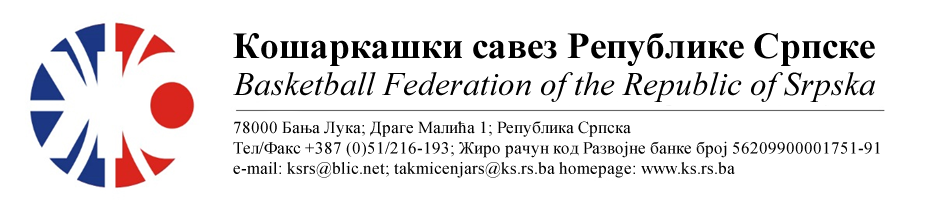 ПОДРУЧНИ КОШАРКАШКИ САВЕЗ БИЈЕЉИНАБИЛТЕН БР. 5 (пионири)Такмичарска сезона 2022/2023ТАБЕЛА :* УТ – Број одиграних утакмица, ПОБ – Број остварених побједа, ПОР – Број пораза, КПО – Бројпостигнутих поена, КПР – Број примљених поена, КР – Кош разлика, БОД – Број Бодова.ОДЛУКЕ :Одигране утакмице региструју се постигнутим резултатом.Утакмица 25 ОКК Рудар 2015 – КК Милићи региструје се службеним резултатом                          20:00 у корист ОКК Рудар 2015, а КК Милићи не добија бод за пласманКажњава се КК Милићи са...............................................200 КМ                                                                                                                          -због недоласка на утакмицу(Тачка 8.1 Пропозиција ПКС Бијељина)ОСТАЛА САОПШТЕЊА:Изречене новчане казне уплатити одмах, а најкасније у року од 5 (пет) дана од правоснажности одлука (Тачка 11.5. Пропозиција такмичења).Комесар ПКС БијељинаМиодраг Ивановић с.р.Утакмица21Слободна екипаСлободна екипаРезултатУтакмица21Утакмица21Утакмица22КК 10.АВГУСТКК БРАТУНАЦРезултатУтакмица22Видовић/ Боровина, МајсторовићВидовић/ Боровина, Мајсторовић63:46 (15:09, 22:12, 14:07, 12:18)Утакмица22Без примједбиБез примједбиБез примједбиУтакмица23КК ЛАВОВИОКК ДРИНА ПРИНЦИПРезултатУтакмица23Тодоровић/ Беговић, ТомићТодоровић/ Беговић, Томић77:57(28:06, 17:18, 18:19, 14:14) (12:16, 12:10, 12:17, 12:17)Утакмица23Без примједби.Без примједби.Без примједби.Утакмица24КК ЗВОРНИК БАСКЕТКК РАДНИК БНБРезултатУтакмица24Јашић/ Марјановић, ТијанићЈашић/ Марјановић, Тијанић82:24(15:04, 22:06, 21:11, 24:03)Утакмица24Без примједби.Без примједби.Без примједби.Утакмица25ОКК РУДАР 2015КК МИЛИЋИРезултатУтакмица25Пантић/ Беговић, ЛазићПантић/ Беговић, Лазић20:00Утакмица25У вријеме предвиђено за почетак меча гостујућа екипа се није појавила на терену за игруУ вријеме предвиђено за почетак меча гостујућа екипа се није појавила на терену за игруУ вријеме предвиђено за почетак меча гостујућа екипа се није појавила на терену за игруЕКИПАУТПОБПОРКПОКПРКРБОД1КК 10.АВГУСТ440256144+11282КК ЛАВОВИ431250229+2173КК ЗВОРНИК БАСКЕТ330242104+13864ОКК ДРИНА ПРИНЦИП312183194-1145ОКК РУДАР 201531298163-6546КК БРАТУНАЦ20298157-5927КК МИЛИЋИ (-1)30370136-6628КК РАДНИК БНБ20272142-702